§3114-A.  Qualification; application1.  Qualification.  To qualify for a license as a physical therapist or physical therapist assistant, an applicant must meet the following requirements:A.    [PL 2019, c. 503, Pt. C, §1 (RP).]B.  Be a graduate of an educational program for the physical therapist or the physical therapist assistant that is accredited by an agency recognized by the United States Commissioner of Education or the Council on Post-Secondary Accreditation, or both, and approved by the board; or if the applicant has been trained in another country, present satisfactory evidence that the applicant has graduated from a school of physical therapy approved or accredited in the country where the school is located and have educational credentials equivalent to those of the United States trained physical therapist or physical therapist assistant; and  [PL 1999, c. 386, Pt. K, §3 (AMD).]C.  Pass an examination, approved by the board, to determine the applicant's fitness to practice as a physical therapist or to act as a physical therapist assistant.  [PL 2007, c. 402, Pt. N, §5 (AMD).]Applicants trained in another country must demonstrate proficiency in written and spoken English.[PL 2019, c. 503, Pt. C, §1 (AMD).]2.  Application.  To qualify for examination or to apply for a license as a physical therapist or physical therapist assistant, an applicant shall:A.  Submit an application with supporting documents to the board on forms provided by the board; and  [PL 2013, c. 217, Pt. E, §2 (AMD).]B.  Pay a required fee as set under section 3116‑A.  [PL 2013, c. 217, Pt. E, §2 (AMD).]C.    [PL 1983, c. 413, §135 (RP).][PL 2013, c. 217, Pt. E, §2 (AMD).]SECTION HISTORYPL 1981, c. 501, §63 (NEW). PL 1983, c. 413, §§132-135 (AMD). PL 1999, c. 386, §§K3,4 (AMD). PL 2003, c. 250, §A2 (AMD). PL 2007, c. 402, Pt. N, §5 (AMD). PL 2013, c. 217, Pt. E, §2 (AMD). PL 2019, c. 503, Pt. C, §1 (AMD). The State of Maine claims a copyright in its codified statutes. If you intend to republish this material, we require that you include the following disclaimer in your publication:All copyrights and other rights to statutory text are reserved by the State of Maine. The text included in this publication reflects changes made through the First Regular and Frist Special Session of the 131st Maine Legislature and is current through November 1, 2023
                    . The text is subject to change without notice. It is a version that has not been officially certified by the Secretary of State. Refer to the Maine Revised Statutes Annotated and supplements for certified text.
                The Office of the Revisor of Statutes also requests that you send us one copy of any statutory publication you may produce. Our goal is not to restrict publishing activity, but to keep track of who is publishing what, to identify any needless duplication and to preserve the State's copyright rights.PLEASE NOTE: The Revisor's Office cannot perform research for or provide legal advice or interpretation of Maine law to the public. If you need legal assistance, please contact a qualified attorney.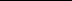 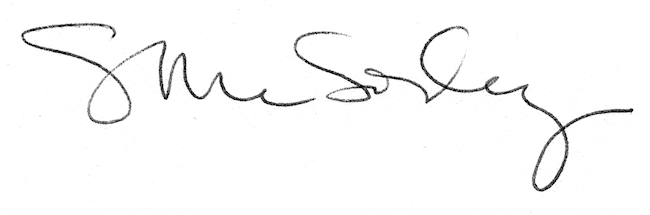 